附件一：改造前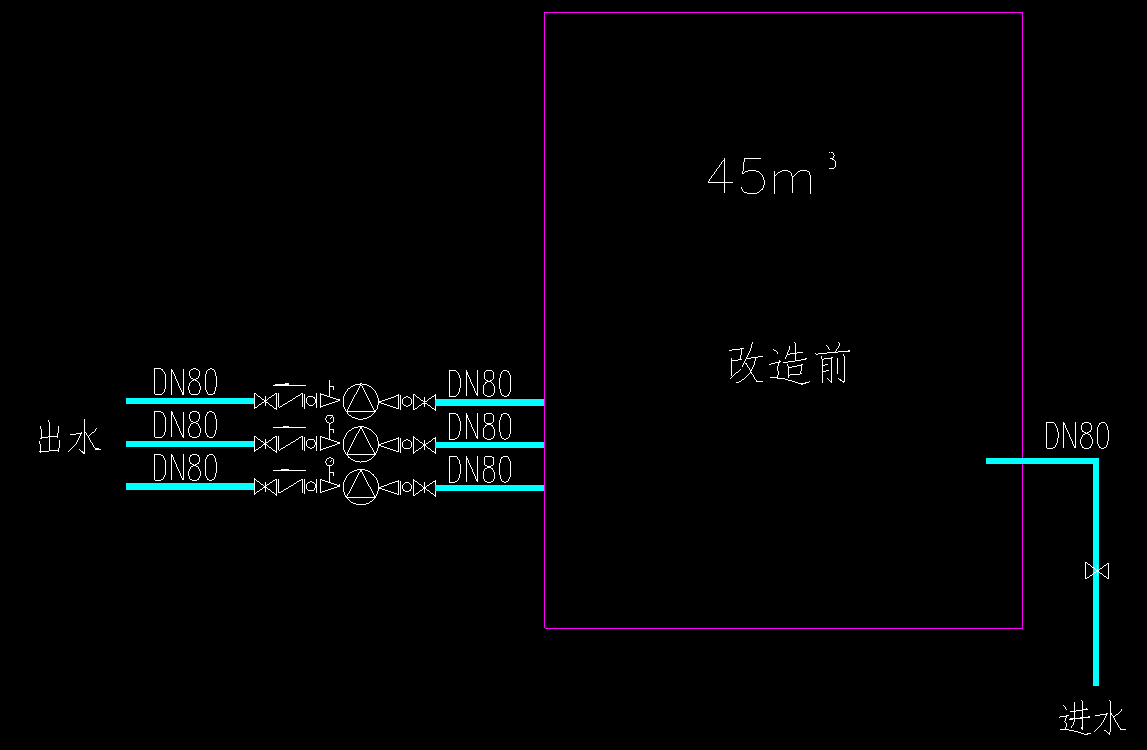 改造后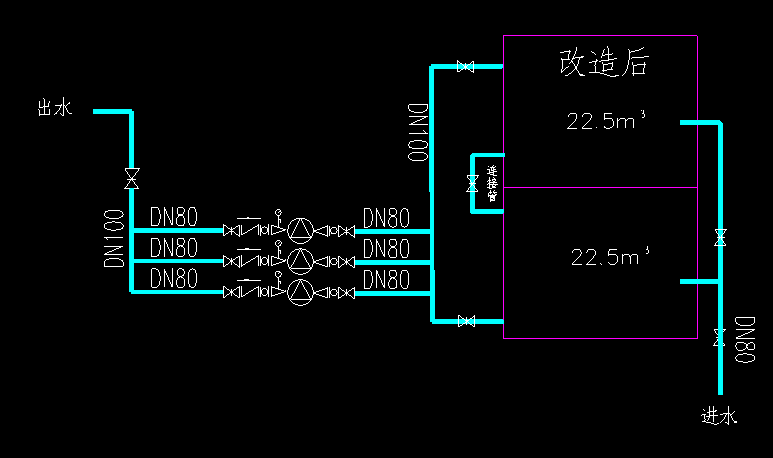 